Worksheet #1 – February 2017  - The Great Movement Improvement
Are you a fit person?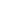 Why not?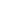 What is my ~Goal With Soul~ around movement?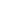 How would you describe your current level of fitness?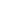 How would you describe your body?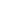 What are your usual Go To excuses around exercising?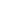 What else stops you exercising regularly?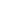 What do you habitually choose to do instead of exercise?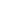 How else do you avoid exercising?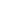 How long does an exercise kick usually last?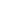 Describe someone who has the level of fitness/body you would like: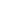 Excellent work honey – use these answers to help kick start your 30 Day  ~The Great Movement Improvement ~ Challenge in our facebook group, so you can create a whole new exercise habit this February!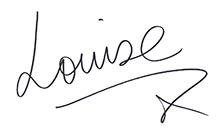 